NOTIFICAÇÃO E CHAMAMENTO PÚBLICO DE FAMILIARES, PARENTES OU INTERESSADOS PARA CADASTRAMENTO, IDENTIFICAÇÃO E CONSERVAÇÃO DE SEPULTURAS NO CEMITÉRIO MUNICIPAL DE ANCHIETA/SCO Prefeito Municipal de Anchieta, Estado de Santa Catarina, no uso de suas atribuições legais e de acordo com o disposto no art.1º, § 1º da Lei Municipal 2.425, de 24 de abril de 2019.CONSIDERANDO que existem sepulturas no Cemitério Municipal que se encontram em aparente abandono e sem conservação por familiares e/ou terceiros interessados. CONSIDERANDO que muitas sepulturas estão sem identificação, sem a identificação da pessoa falecida e sepultada, o que impossibilita a feitura de notificação de forma direta; CONSIDERANDO a escassez de espaço físico para futuros sepultamentos no Cemitério Municipal; CONSIDERANDO que o Município disponibiliza, no próprio Cemitério, o ossuário público para abrigar os restos mortais de pessoas falecidas e sepultadas nos túmulos em ruínas, abandonados ou não identificados; N O T I F I C A1 – Os familiares, parentes e ou interessados de pessoas falecidas e sepultadas no Cemitério Municipal de Anchieta, localizado no prolongamento da Avenida Anchieta, cidade de Anchieta – SC, cujos túmulos ou sepulturas estejam em situação de aparente abandono, ruina ou sem manutenção e conservação, para que até 15 de novembro de 2021, compareçam na Prefeitura Municipal de Anchieta, localizada na Av. Anchieta, 838, Centro, para, conforme para: - Identificarem os ente-queridos sepultados no Cemitério Municipal;- Cadastrarem os responsáveis pelas sepulturas; - Realizarem as obras de identificação e de conservação das sepulturas.2 – A regularização cadastral será realizada, em um primeiro passo, com o preenchimento e assinatura do formulário constante do Anexo I do presente Edital, pelos familiares, parentes e ou interessados, fará o cadastramento junto ao setor de tributação da Prefeitura, juntamente com a cópia de um documento de identidade do responsável. 3- Todas as sepulturas do Bloco “A” do Cemitério Municipal estão numeradas e disponíveis para consulta no Anexo II e III deste Edital e no setor de tributação, que poderá ser acessado através de solicitação via protocolo. 4- Dentre os jazidos, túmulos ou sepulturas que  estejam em situação de aparente abandono, ruina ou sem manutenção e conservação, serão consideradas regularizadas as sepulturas que os familiares, parentes e ou interessados providenciarem a identificação da sepultura, com a afixação na mesma do nome das pessoas cujos restos mortais estejam ali sepultados e, cumulativamente, preencham o cadastro pertinente e realizem as obras necessárias para recuperação e conservação das sepulturas (quando necessárias) na forma e no prazo solicitados pelo Município. 4.1. Findo o prazo para comparecimento junto à Prefeitura Municipal e preenchido o cadastro pertinente, os familiares, parentes e ou interessados terão 60 dias para reformar, reparar e identificar a sepultura com os dados do seu ente querido.5– As sepulturas que não forem identificadas e regularizadas com as obras necessárias no prazo fixado neste Edital, poderão ser removidas e os restos mortais nelas depositadas exumados e transladados para o ossuário localizado no mesmo Cemitério Municipal. 6– O processo de exumação será documentado em processo administrativo próprio que identificará a sepultura de origem dos restos mortais (número da sepultura e número das sepulturas circunvizinhas e registro fotográfico, se necessário) e o compartimento do ossuário destino (número do compartimento), que conterá o número do processo administrativo.7– Este Edital será publicado no Diário Oficial do Município - DOM, no site do Município de Anchieta, bem como em Jornal de circulação local e programa de rádio. O edital, em inteiro teor, estará à disposição dos interessados para download no site do município (citar site).Anchieta – SC, 17 de agosto de 2021.IVAN JOSÉ CANCI
Prefeito de AnchietaAnexo I – Formulário de CadastramentoAnexo II – Cadastro de Identificação de Cemitério MunicipalAnexo III – Mapa Bloco “A” do Cemitério Municipal de Anchieta/SC.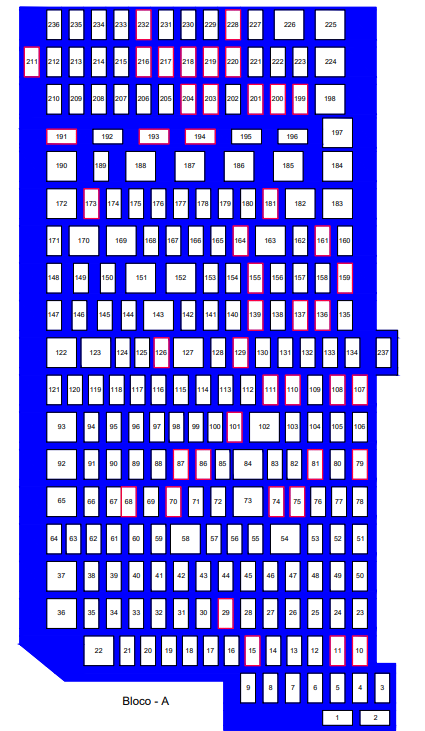 Nome Completo RGCPFEndereçoAssinatura Cadastro Cemitério Municipal de Anchieta/SCCadastro Cemitério Municipal de Anchieta/SCCadastro Cemitério Municipal de Anchieta/SCNº da sepulturaQuadraNome do Falecido47AAbandonado – Sem Identificação70AAbandonado – Sem Identificação74AAbandonado – Sem Identificação75AAbandonado – Sem Identificação79AAbandonado – Sem Identificação101AAbandonado – Sem Identificação107AAbandonado – Sem Identificação110AAbandonado – Sem Identificação111AAbandonado – Sem Identificação129AAbandonado – Sem Identificação136AAbandonado – Sem Identificação137AAbandonado – Sem Identificação139AAbandonado – Sem Identificação155AAbandonado – Sem Identificação159AAbandonado – Sem Identificação161AAbandonado – Sem Identificação164AAbandonado – Sem Identificação181AAbandonado – Sem Identificação201AAbandonado – Sem Identificação204AAbandonado – Sem Identificação218AAbandonado – Sem Identificação220AAbandonado – Sem Identificação232AAbandonado – Sem Identificação